NeptunHotel: Tomis 3*Valabile pentru sejururi de minim 3 nopti. Tarifele sunt pe camera pe noapte.Cazare + MIC DEJUNHotelul Tomis este format din P+3Et si dispune de 96 de camere, din care 93 duble si 3 apartamente. Toate camerele au balcon, exceptie facand cele de la parter (19 Duble) si apartamentele. Situat la doar 140 de metri de Rezervația Stejarii Brumării și la 850 de metri de plaja La Steaguri, Hotel Tomis Neptun oferă cazare centrală, în stațiunea liniștită Neptun.La camerele Superior tarifele sunt pentru 2 persoane sau o persoana indiferent de varsta.La Apartamente tarifele sunt pentru 4 persoane: 2 adulti cu 2 copii pana in 18 ani si sunt cate unul pe etaj.In cazul in care sunt 3 sau 4 adulti, se adauga un extra de 50 de lei/zi/pers adulta peste 18 ani. *nu se aplica discounul EBMicul dejun (bufet suedez) este inclus in tarif.EARLY BOOKING 2 pana la 30.04.2020 – 10%. Nu se aplica in perioada 24.07.2020-22.08.2020. Rezervarile Early-booking se achita in maxim 5 zile de la data facturii.Orice rezervare la tariful standard se achita pe baza facturii proforme, cu un avans de 400 Lei, iar diferenta cu pana la 15 zile inaintea sosirii. Se poate opta si pentru tarife standard in timpul EB.POLITICI COPII SI PATURI SUPLIMENTARE:Cazarea este gratuita pentru un copil pana in 11 ani care foloseste acelasi pat cu parintii, se plateste doar micul dejun. Pentru copiii de peste 12 ani este obligatoriu patul suplimentar. In caz ca sunt 2 copii in camera (indiferent de varsta) este obligatoriu patul suplimentar.Cost pat suplimentar: 55 lei/zi. Micul dejun:0-5 ani gratis6-11 ani 15 lei12+ 20 de leiInformatii importante:Rezervarile achitate in avans indiferent de procent sunt nerambursabile.Check-in-ul se face de la ora 14.00 si de la ora 18:00 in perioada 12.07-25.08. In cazul in care exista disponibilitate se poate face cazarea mai devreme.Check-out: pana la ora 12:00.Late check-out doar daca nu este rezervata camera: intre orele 12-14 se achita la receptie 50 Lei, intre orele 14-16 se achita suma de 100 Lei, iar dupa ora 16 se achita tariful aferent ultimei nopti de cazare din sejur (fara mic dejun).Se avizeaza receptia cu o cel putin o zi inainte si doar dupa plata este confirmat Late C/O.Pentru rezervarile ce nu includ Early-Booking se achita un avans de 30%, diferenta cu pana la 15 zile inainte de check-in.Apartamentele beneficiaza de pat matrimonial in camera si canapea extensibila in camera de zi.Toate camerele Duble/Apartamente sunt dotate cu: TV LCD cu canale HD, mini racitor, A/C, parchet laminat, bai renovate.Pastrari valori, camera bagaje.Parcare auto, in limita locurilor disponibile.Internet wireless gratuit in spatiile comune si in camere.TIP CAMERA29.0511.0612.0625.0626.0609.0710.0723.0724.0706.0807.0822.0823.0830.0831.0806.0907.0913.09DUBLA (cu balcon)143165209281330358330215143DUBLA-PARTER(fara balcon)121143187253297325297193121APARTAMENT297330374440484506484374297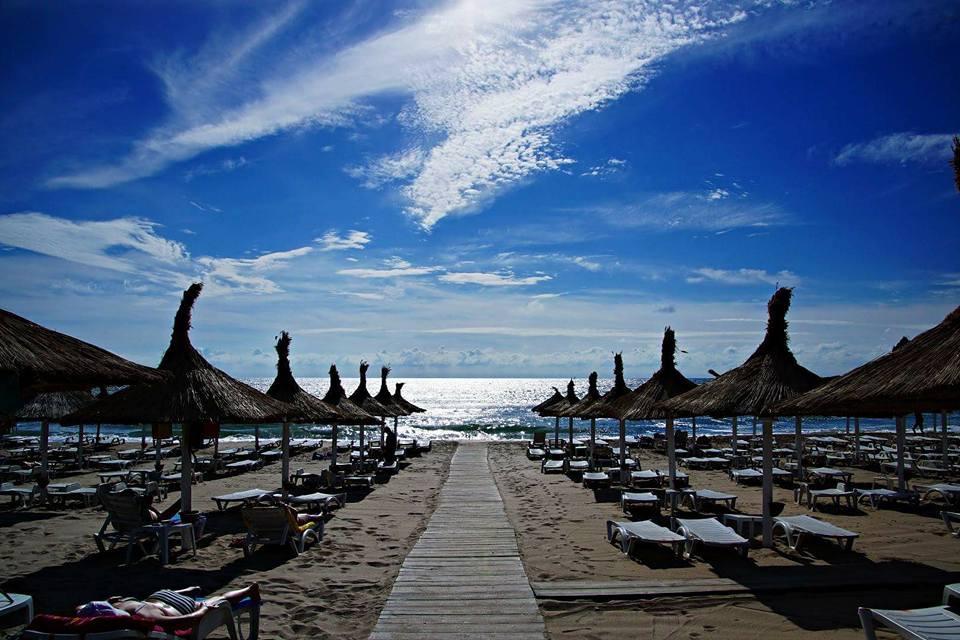 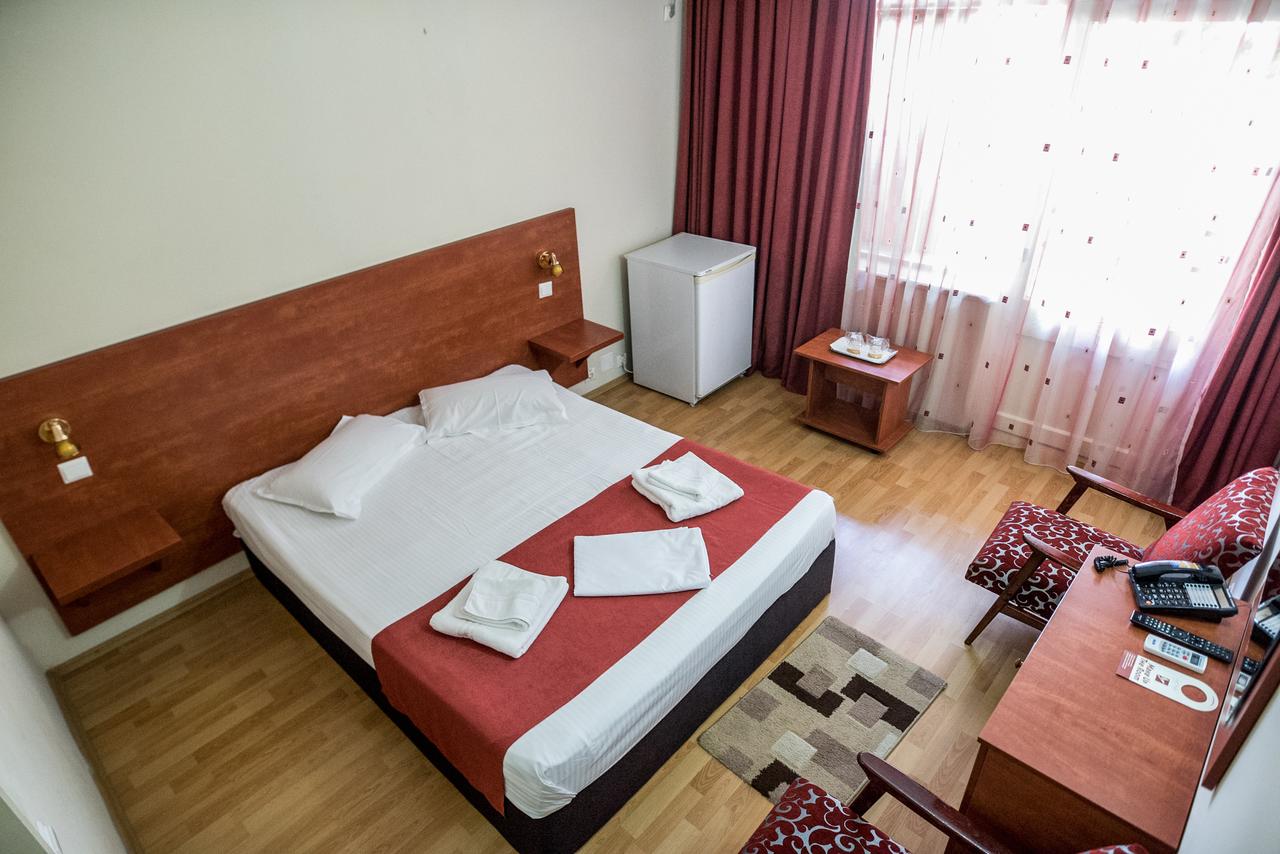 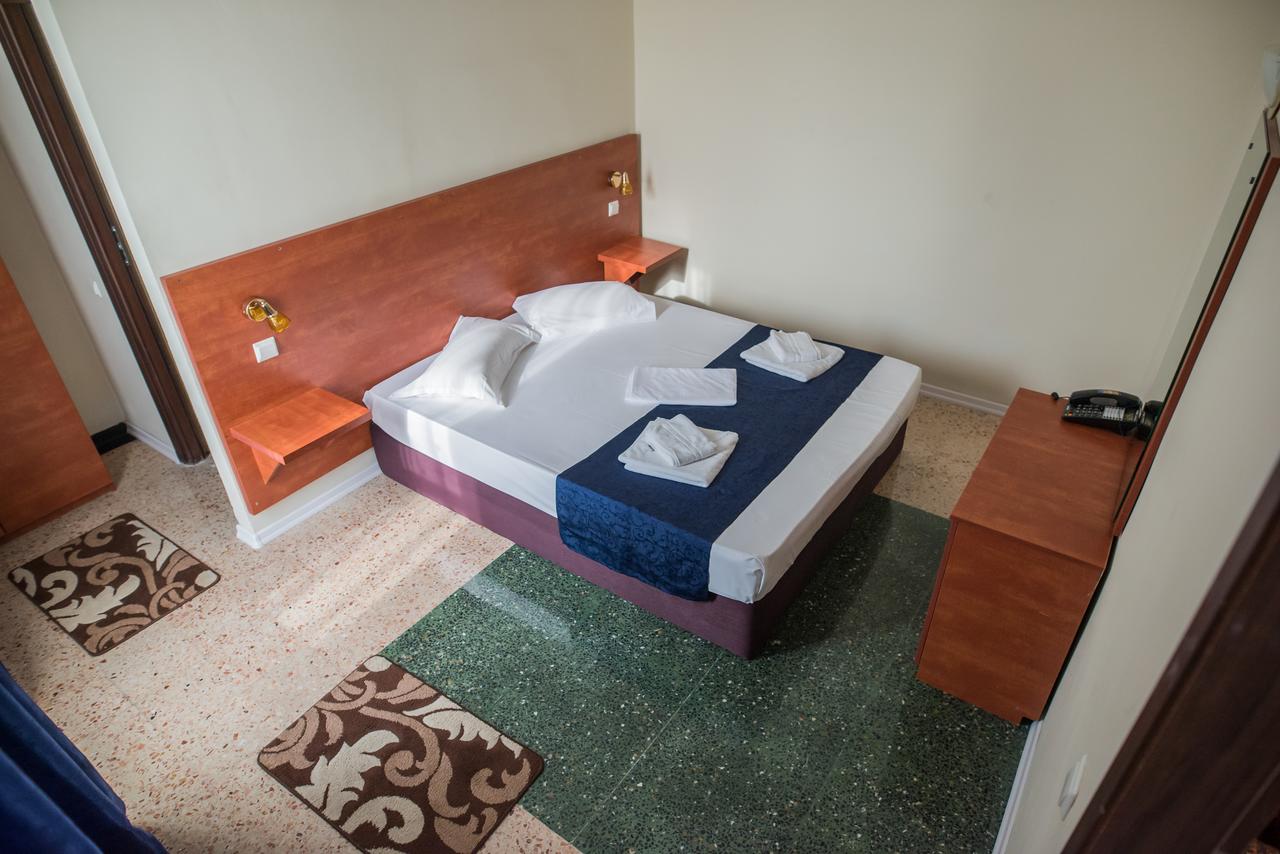 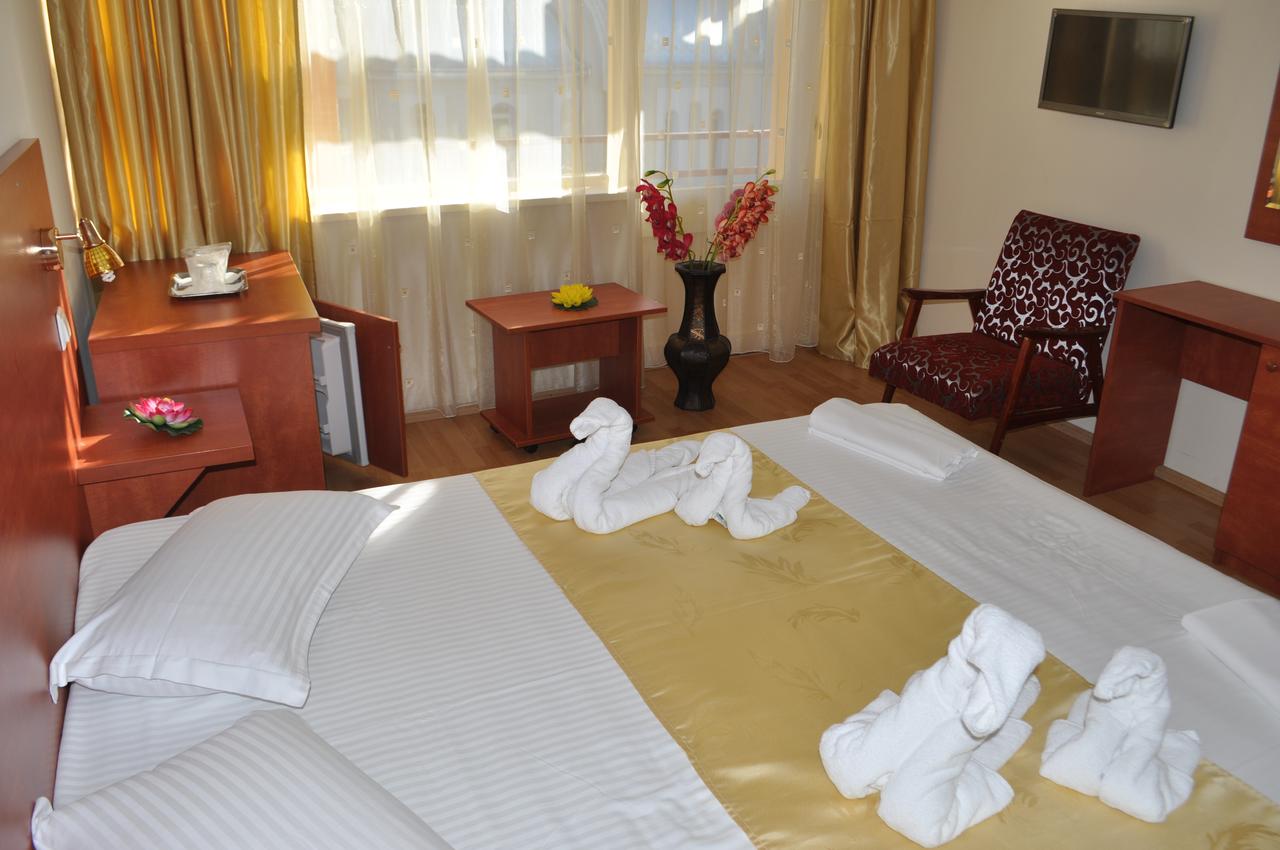 